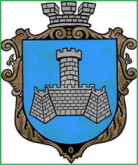 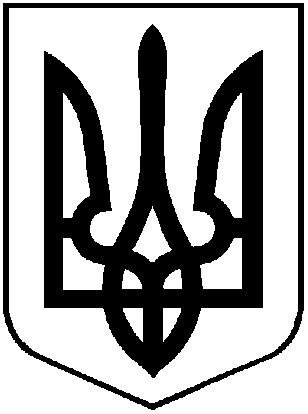 УКРАЇНАХМІЛЬНИЦЬКА МІСЬКА РАДАВІННИЦЬКОЇ ОБЛАСТІВиконавчий комітетР І Ш Е Н Н Я __________  2020 р                                                                          № _____З метою якісного проведення засідань Комісії з питань Бюджету участі в Хмільницькій міській об'єднаній територіальній громаді, на виконання Положення про бюджетування за участі громадськості (Бюджет участі) в Хмільницькій міській об'єднаній територіальній громаді, затвердженого рішенням 61 сесії міської ради 7 скликання від 16.04.2019 року №2089, в результаті кадрових змін серед представників громадськості, у рамках реалізації проекту "Соціальний інспектор - Бюджет участі" між Хмільницькою міською радою та Громадською організацією "Платформа Громадський Контроль",  керуючись ст. ст. 40, 59 Закону України "Про місцеве самоврядування в Україні",  виконавчий комітет Хмільницької міської радиВ И Р І Ш И В :Внести зміни до додатку рішення виконавчого комітету від 02 липня 2019 року № 244 «Про затвердження Комісії  з питань Бюджету участі» виклавши п. 17. та п.18 у новій редакції:17. Котецька Богуслава Вячеславівна – заступник голови молодіжної ради при міському голові (за згодою);18. Тишкевич Олена Сергіївна – член правління ОСББ «Сім’я» (за згодою).Загальному відділу міської ради зазначити факт та підставу внесення змін до додатку рішення виконавчого комітету від 02 липня 2019 року № 244 «Про затвердження Комісії  з питань Бюджету участі».Контроль за виконанням цього рішення покласти на заступника міського голови з питань діяльності виконавчих органів згідно розподілу обов’язків.Міський голова 	              	                                     С. Б. Редчик  Про внесення змін до рішення виконавчого комітету від 02 липня 2019 року № 244 «Про затвердження Комісії  з питань Бюджету участі»